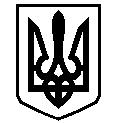 У К Р А Ї Н АВАСИЛІВСЬКА МІСЬКА РАДАЗАПОРІЗЬКОЇ ОБЛАСТІР О З П О Р Я Д Ж Е Н Н Яміського голови11 квітня 2019                                                                                                     №  45Про скликання  виконавчого комітету Василівської  міської ради  	Відповідно до ст. 42, 53 Закону України «Про місцеве самоврядування в Україні»Скликати  засідання  виконавчого  комітету Василівської міської ради Запорізької області  16 квітня   2019  року о 14-00 годині  в приміщенні  Василівської міської ради за адресою: м.Василівка, бульвар Центральний, 1.Включити до порядку денного  засідання виконавчого комітету міської ради  питання:2.1. Про надання дозволу на видалення та обрізку дерев в м. Василівка.Доповідає – Борисенко Ю.Л. – заступник міського голови з питань діяльності виконавчих органів ради, начальник відділу комунального господарства та містобудування   виконавчого апарату міської ради.2.2.   Про надання матеріальної допомоги;2.3. Про зняття з квартирного обліку.Доповідає – Джуган Н.В.  - заступник  міського голови з питань діяльності виконавчих органів ради, начальник відділу з гуманітарних питань  виконавчого апарату міської ради.2.4. Про затвердження проектно-кошторисної документації на об’єкт «Реконструкція зовнішнього освітлення міського парку в м. Василівка Запорізької області» ;2.5. Про затвердження проектно-кошторисної документації на об’єкт «Капітальний ремонт господарсько-питного водопроводу по пров. Шкільному від вул. Шевченка до б-р Центрального в м. Василівка Запорізької області»;2.6. Про затвердження проектно-кошторисної документації на об’єкт «Капітальний ремонт дорожнього покриття по вул. Береговій в м. Василівка Запорізької області»;2.7. Про затвердження проектно-кошторисної документації на об’єкт «Капітальний ремонт дорожнього покриття по вул. Театральній в м. Василівка Запорізької області»;2.8. Про затвердження проектно-кошторисної документації на об’єкт «Капітальний ремонт дорожнього покриття по пров. Єсеніна в м. Василівка Запорізької області»;2.9. Про затвердження проектно-кошторисної документації на об’єкт «Капітальний ремонт покриття по б-р Центральному в м. Василівка Запорізької області»          Доповідає – Коновалов В.О. –  начальник відділу будівництва та інвестиційного розвитку   виконавчого апарату міської ради.Міський голова                                                                                                Л.М.Цибульняк  